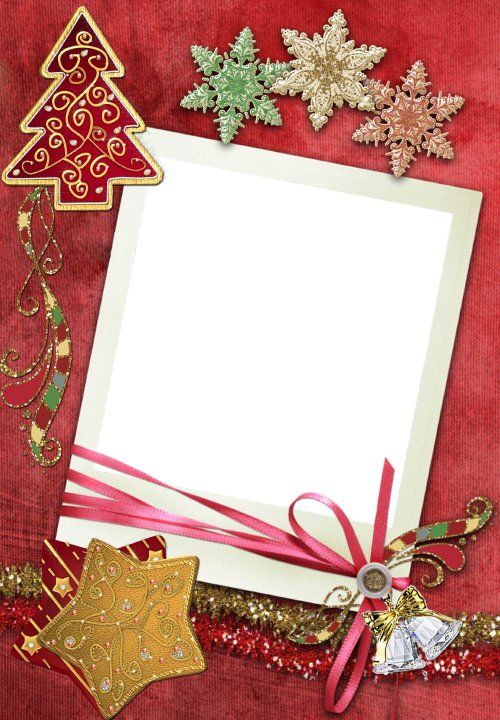                                      DĖMESIO!!!                                  Š. m. gruodžio 6 d. 1630 val. visus tėvelius kviečiame į                                  „Nykštukų dirbtuvėles“, kurios vyks „STEAM“ erdvėje (I a.)                                      Dirbtuvėlėse galėsite sukurti ypatingą Kalėdinį žaisliuką ant                                                                                       eglutės. Visomis reikalingomis priemonėmis pasirūpins                                  Nykštukai, o  Jums tereikia dalyvauti  ir atsinešti gerą nuotaiką.                                                          Maloniai kviečiame prisijungti!                                     Apie norą dalyvauti  kūrybinėse „Nykštukų dirbtuvėse“                            prašome informuoti savo grupės mokytojas. Susirinkus gausiam                               dalyvių būriui, dirbtuvėlės būtų organizuojamos keliomis                                 grupėmis (papildomų dirbtuvių data būtų tikslinama).                                                              „Nykštukų dirbtuvėlių“ komanda8                           